(UZ01)  [AR]   UZ02  –  Punkt – viertel – halb – drei viertel  /  بالضبط - الربع - النصف - ثلاثة أرباعDie Uhr, die Zeitund ihre vielen Namenالساعة، الوقتوأسمائهم العديدةTeil 1الجزء 1BeispielالمثالDie Zeit zwischen 4 Uhr und 5 Uhr 
am Nachmittag, also von 16:00 bis 17:00 Uhrالوقت بين الساعة 4 صباحاً و5 صباحاً بعد الظهيرة من الساعة 4:00 مساءً إلى الساعة 5:00 مساءً16:00sechzehn Uhr16 الساعةvier Uhr (Nachmittag)الساعة الرابعة (بعد الظهر)16:10sechzehn Uhr (und) zehn (Minuten)sechzehn Uhr zehn16 الساعة (و) عشرة (دقائق)16 الساعة 10zehn (Minuten) nach vier (Uhr)zehn nach vierعشرة (دقائق) بعد أربعة (على مدار الساعة)عشرة بعد أربعة16:15sechzehn Uhr fünfzehn (Minuten)الساعة السادسة عشرة (دقائق)(eine) viertel (Stunde) nach vier (Uhr)viertel nach vier(واحد) ربع (ساعة) بعد أربع (ساعة)ربع السنة بعد أربعةviertel fünfالربع الخامس16:20sechzehn Uhr zwanzig16 الساعة 20zehn (Minuten) vor halb (fünf)zehn vor halbعشرة (دقائق) قبل النصف (خمسة)عشرة قبل النصف16:30sechzehn Uhr dreißig16 الساعة الثلاثينhalb fünf نصف خمسة16:30sechzehn Uhr dreißig16 الساعة الثلاثينhalb fünf نصف خمسة16:35sechzehn Uhr fünfunddreißig16 الساعة 35fünf (Minuten) nach halb fünffünf nach halb fünfخمسة (دقائق) بعد نصف الماضي خمسةخمسة بعد نصف خمسة16:45sechzehn Uhr fünfundvierzig16 الساعة 45dreiviertel fünfثلاثة أرباع خمسة(eine) viertel (Stunde) vor fünf (Uhr)viertel vor fünf(واحد) ربع (ساعة) قبل خمسة (ساعة)ربع إلى خمسة16:50sechzehn Uhr fünfzig16 الساعة 50zehn (Minuten) vor fünf (Uhr)zehn vor fünfعشرة (دقائق) قبل خمسة (ساعة)عشرة إلى خمسة17:00siebzehn Uhrالسابعة عشر الساعةfünf Uhr (Nachmittag)الساعة الخامسة (بعد الظهر)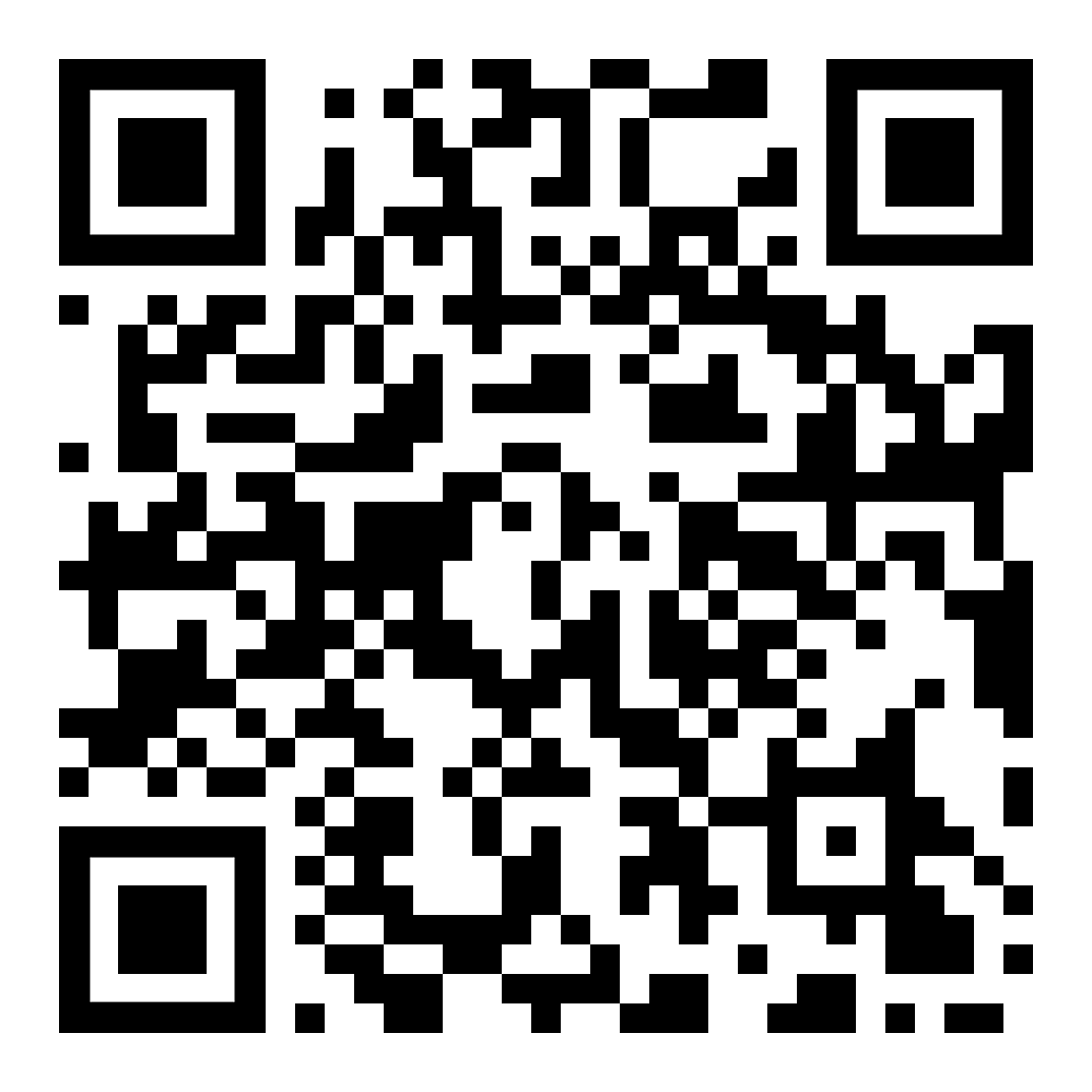 Die Sätze anhören (MP3)استمع الى النص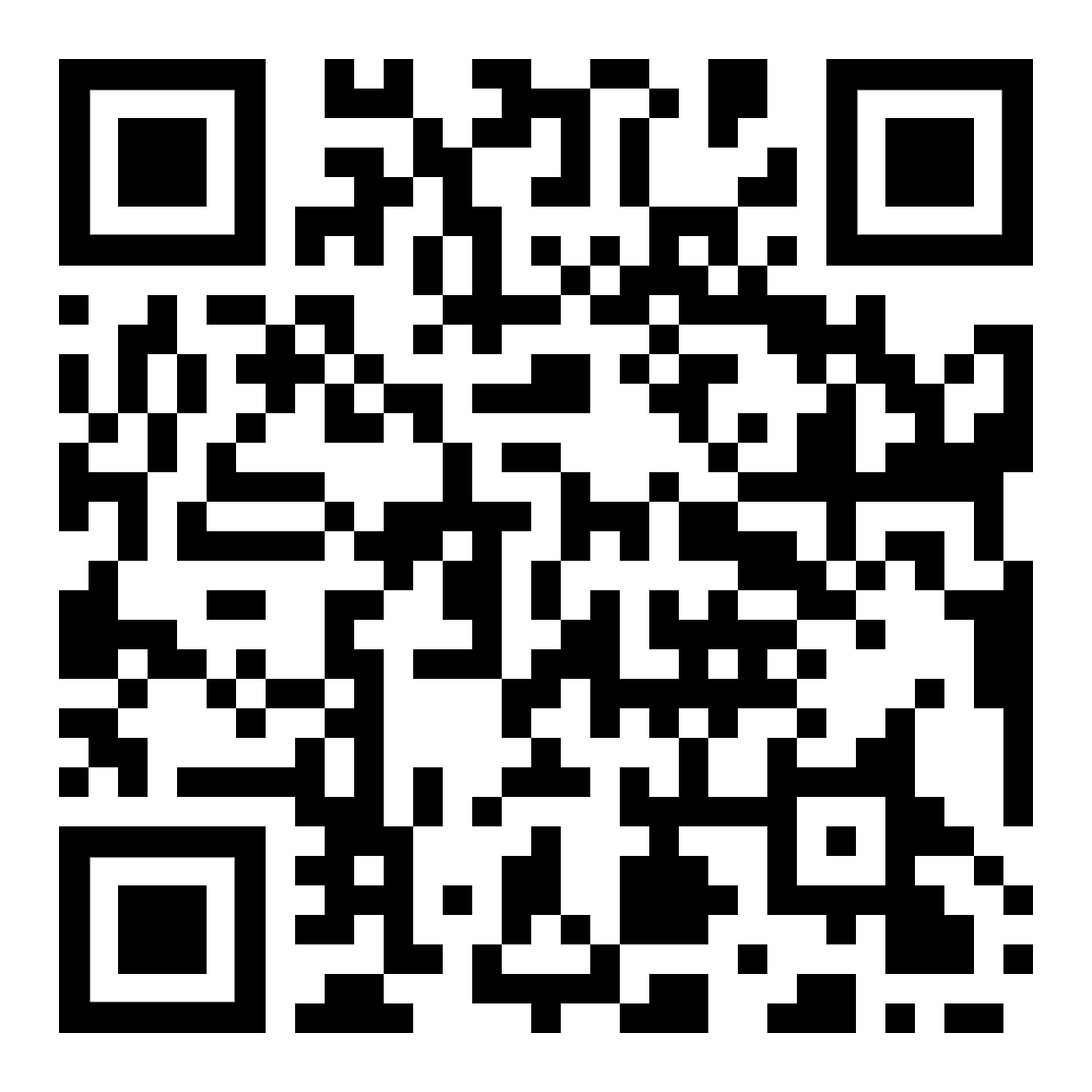 siehe die Graphikانظر الرسم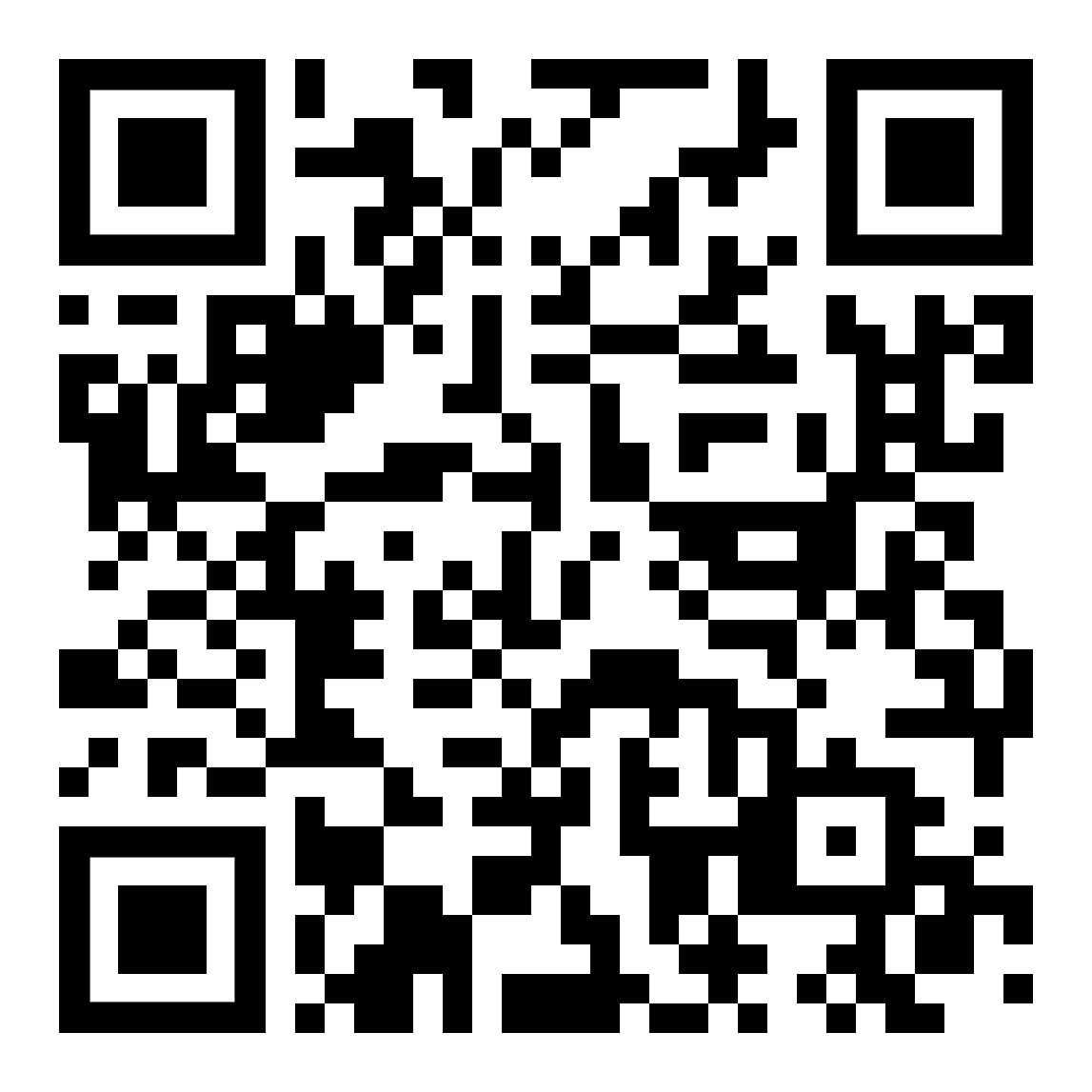 diese Seite   هذه الصفحة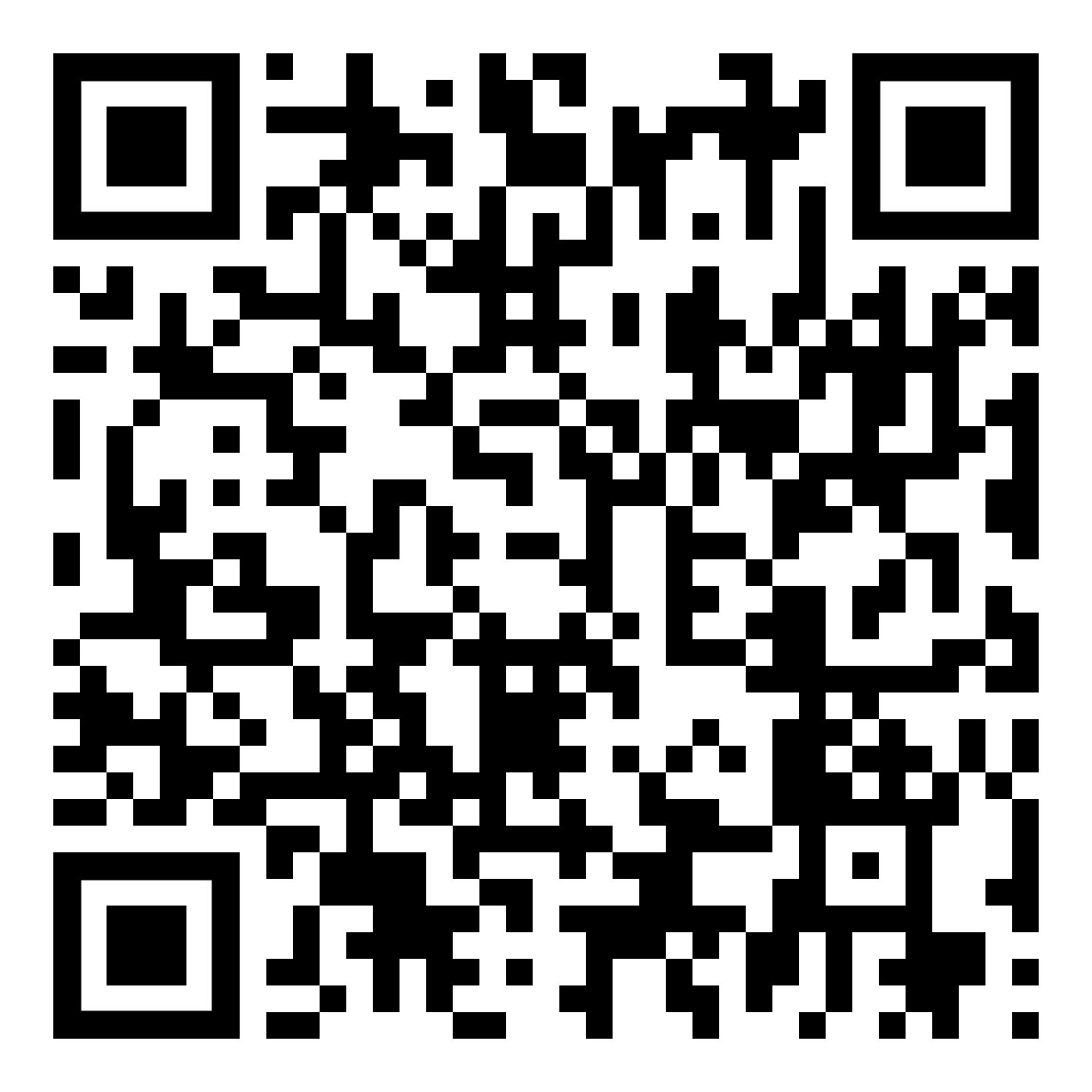 zur Kapitelseite Wortfamilienإلى عائلات كلمة صفحة الفصلTeil 2Teil 2Teil 2الجزء 2الجزء 2الجزء 2vielleicht eine nützliche Denkweise …vielleicht eine nützliche Denkweise …vielleicht eine nützliche Denkweise …vielleicht eine nützliche Denkweise …ربما عقلية مفيدة ...ربما عقلية مفيدة ...ربما عقلية مفيدة ...TagاليومDer ganze Tag hat 24 StundenDer Mittag (12 Uhr) teilt den TagDer ganze Tag hat 24 StundenDer Mittag (12 Uhr) teilt den TagDer ganze Tag hat 24 StundenDer Mittag (12 Uhr) teilt den Tagاليوم كله لديه 24 ساعةالظهر (12 ظهراً) يقسم اليوماليوم كله لديه 24 ساعةالظهر (12 ظهراً) يقسم اليوماليوم كله لديه 24 ساعةالظهر (12 ظهراً) يقسم اليومDer Tag vor Mittag (0 bis 12 Uhr),der Tag nach Mittag (12 bis 24 Uhr)Der Tag vor Mittag (0 bis 12 Uhr),der Tag nach Mittag (12 bis 24 Uhr)Der Tag vor Mittag (0 bis 12 Uhr),der Tag nach Mittag (12 bis 24 Uhr)في اليوم السابق للظهر (من الساعة 00:00 صباحاً إلى الساعة 12:00 ظهراً)،في اليوم التالي للظهر (من الساعة 12 صباحاً إلى منتصف الليل)في اليوم السابق للظهر (من الساعة 00:00 صباحاً إلى الساعة 12:00 ظهراً)،في اليوم التالي للظهر (من الساعة 12 صباحاً إلى منتصف الليل)في اليوم السابق للظهر (من الساعة 00:00 صباحاً إلى الساعة 12:00 ظهراً)،في اليوم التالي للظهر (من الساعة 12 صباحاً إلى منتصف الليل)Oft sagt man die Stunde nur 
von 1 bis 12 an,die Unterscheidung ergibt sich aus dem Inhalt.Oft sagt man die Stunde nur 
von 1 bis 12 an,die Unterscheidung ergibt sich aus dem Inhalt.Oft sagt man die Stunde nur 
von 1 bis 12 an,die Unterscheidung ergibt sich aus dem Inhalt.في كثير من الأحيان كنت أقول فقط ساعة من 1 إلى 12،التمييز مشتق من المحتوى.في كثير من الأحيان كنت أقول فقط ساعة من 1 إلى 12،التمييز مشتق من المحتوى.في كثير من الأحيان كنت أقول فقط ساعة من 1 إلى 12،التمييز مشتق من المحتوى.BeispielالمثالFrühstück gibt es um acht[ 8 Uhr Vormittag ]Komme zum Kaffee um fünf[ 5 Uhr Nachmittag ]Frühstück gibt es um acht[ 8 Uhr Vormittag ]Komme zum Kaffee um fünf[ 5 Uhr Nachmittag ]Frühstück gibt es um acht[ 8 Uhr Vormittag ]Komme zum Kaffee um fünf[ 5 Uhr Nachmittag ]الإفطار متوفر في ثمانية[8 صباحا]تعال إلى القهوة في الخامسة[الخامسة صباحاً]الإفطار متوفر في ثمانية[8 صباحا]تعال إلى القهوة في الخامسة[الخامسة صباحاً]الإفطار متوفر في ثمانية[8 صباحا]تعال إلى القهوة في الخامسة[الخامسة صباحاً]StundeDie volle Stunde hat 60 MinutenDie volle Stunde hat 60 MinutenDie volle Stunde hat 60 Minutenالساعة الكاملة لديها 60 دقيقةالساعة الكاملة لديها 60 دقيقةالساعة الكاملة لديها 60 دقيقةالساعةDie Stunde als Kreis gesehenteilt sich einfach in vier Viertel,also 4 mal 15 Minuten.Die Stunde als Kreis gesehenteilt sich einfach in vier Viertel,also 4 mal 15 Minuten.Die Stunde als Kreis gesehenteilt sich einfach in vier Viertel,also 4 mal 15 Minuten.الساعة التي ينظر إليها على أنها دائرةيقسم ببساطة إلى أربعة أرباع،4 في 15 دقيقة.الساعة التي ينظر إليها على أنها دائرةيقسم ببساطة إلى أربعة أرباع،4 في 15 دقيقة.الساعة التي ينظر إليها على أنها دائرةيقسم ببساطة إلى أربعة أرباع،4 في 15 دقيقة.Der halbe Kreis ist die halbe Stunde,30 Minuten (zwei Viertel).Der halbe Kreis ist die halbe Stunde,30 Minuten (zwei Viertel).Der halbe Kreis ist die halbe Stunde,30 Minuten (zwei Viertel).نصف الدائرة نصف ساعة30 دقيقة (ربعين).نصف الدائرة نصف ساعة30 دقيقة (ربعين).نصف الدائرة نصف ساعة30 دقيقة (ربعين).Mit „halb fünf“ und „dreiviertel fünf“ blickt man auf die kommende volle Stunde und meint 16:30 und 16:45.Genau so ist bei „viertel fünf“ die Zeit 16:15 gemeint.Mit „halb fünf“ und „dreiviertel fünf“ blickt man auf die kommende volle Stunde und meint 16:30 und 16:45.Genau so ist bei „viertel fünf“ die Zeit 16:15 gemeint.Mit „halb fünf“ und „dreiviertel fünf“ blickt man auf die kommende volle Stunde und meint 16:30 und 16:45.Genau so ist bei „viertel fünf“ die Zeit 16:15 gemeint.مع "نصف خمسة" و "ثلاثة أرباع خمسة" ينظر المرء إلى الساعة الكاملة القادمة ويعني 16:30 و 16:45.هذا هو بالضبط كيف يعني "ربع خمسة" الوقت 16:15.مع "نصف خمسة" و "ثلاثة أرباع خمسة" ينظر المرء إلى الساعة الكاملة القادمة ويعني 16:30 و 16:45.هذا هو بالضبط كيف يعني "ربع خمسة" الوقت 16:15.مع "نصف خمسة" و "ثلاثة أرباع خمسة" ينظر المرء إلى الساعة الكاملة القادمة ويعني 16:30 و 16:45.هذا هو بالضبط كيف يعني "ربع خمسة" الوقت 16:15.Sagt man „zehn nach vier“, „viertel nach vier“, „zwanzig nach vier“, so ist vier Uhr (16:00) bereits seit 10, 15, 20 Minuten vergangen.Sagt man „zehn nach vier“, „viertel nach vier“, „zwanzig nach vier“, so ist vier Uhr (16:00) bereits seit 10, 15, 20 Minuten vergangen.Sagt man „zehn nach vier“, „viertel nach vier“, „zwanzig nach vier“, so ist vier Uhr (16:00) bereits seit 10, 15, 20 Minuten vergangen.قائلا "عشرة بعد أربعة" ، "ربع بعد أربعة" ، "عشرين بعد أربعة" ، الساعة الرابعة (16:00) قد مرت بالفعل لمدة 10، 15، 20 دقيقة.قائلا "عشرة بعد أربعة" ، "ربع بعد أربعة" ، "عشرين بعد أربعة" ، الساعة الرابعة (16:00) قد مرت بالفعل لمدة 10، 15، 20 دقيقة.قائلا "عشرة بعد أربعة" ، "ربع بعد أربعة" ، "عشرين بعد أربعة" ، الساعة الرابعة (16:00) قد مرت بالفعل لمدة 10، 15، 20 دقيقة.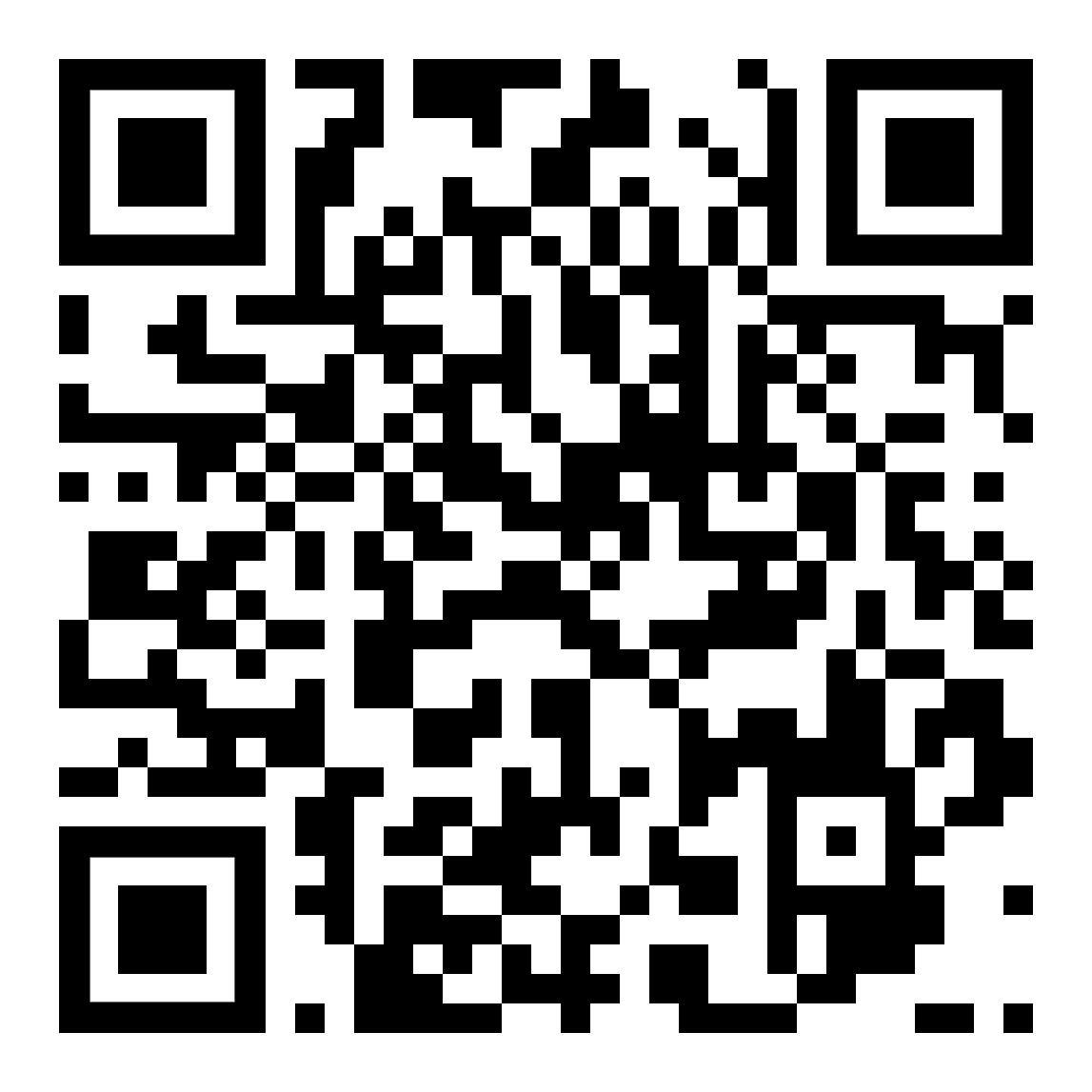 Die Sätze anhören (MP3)استمع الى النصDie Sätze anhören (MP3)استمع الى النصzur Kapitelseite Wortfamilienإلى عائلات كلمة صفحة الفصلTeil 3الجزء 3ein heißer Tipp …  ;–)  ein heißer Tipp …  ;–)  نصيحة ساخنة... ;-)  Um Mißverständnisse zu vermeiden,wiederhole die Zeitangabe wie sie 
auf einer digitalen Anzeige stehen würde,und frage nach, ob das stimmt.Beispiel:Um Mißverständnisse zu vermeiden,wiederhole die Zeitangabe wie sie 
auf einer digitalen Anzeige stehen würde,und frage nach, ob das stimmt.Beispiel:من أجل تجنب سوء الفهم،تكرار الوقت كما هو سيكون على شاشة رقمية،واسأل إن كان هذا صحيحاً.المثال:16:15„Wir treffen uns um viertel fünf.“„Meinst du also: 16 Uhr 45 
oder 17 Uhr 15?“"نلتقي في الربع الخامس""وكذلك تقصد: 4 مساءً 45 أو 5 مساءً 15؟„NEIN!!!Viertel fünf ist 16:15 und NICHTviertel VOR fünf   [16:45]und auch NICHTviertel NACH fünf   [17:15].“"لا!!!الربع الخامس هو 16:15 وليسالربع قبل خمسة [16:45]وأيضا لاالربع بعد خمسة [17:15]."„Oh, dann wäre ich ja eine halbeoder gar eine ganze Stunde zu spät gekommen …!“„Ja, genau.“"أوه ، ثم كنت قد نصفأو حتى ساعة كاملة بعد فوات الأوان ...!""نعم، بالضبط. "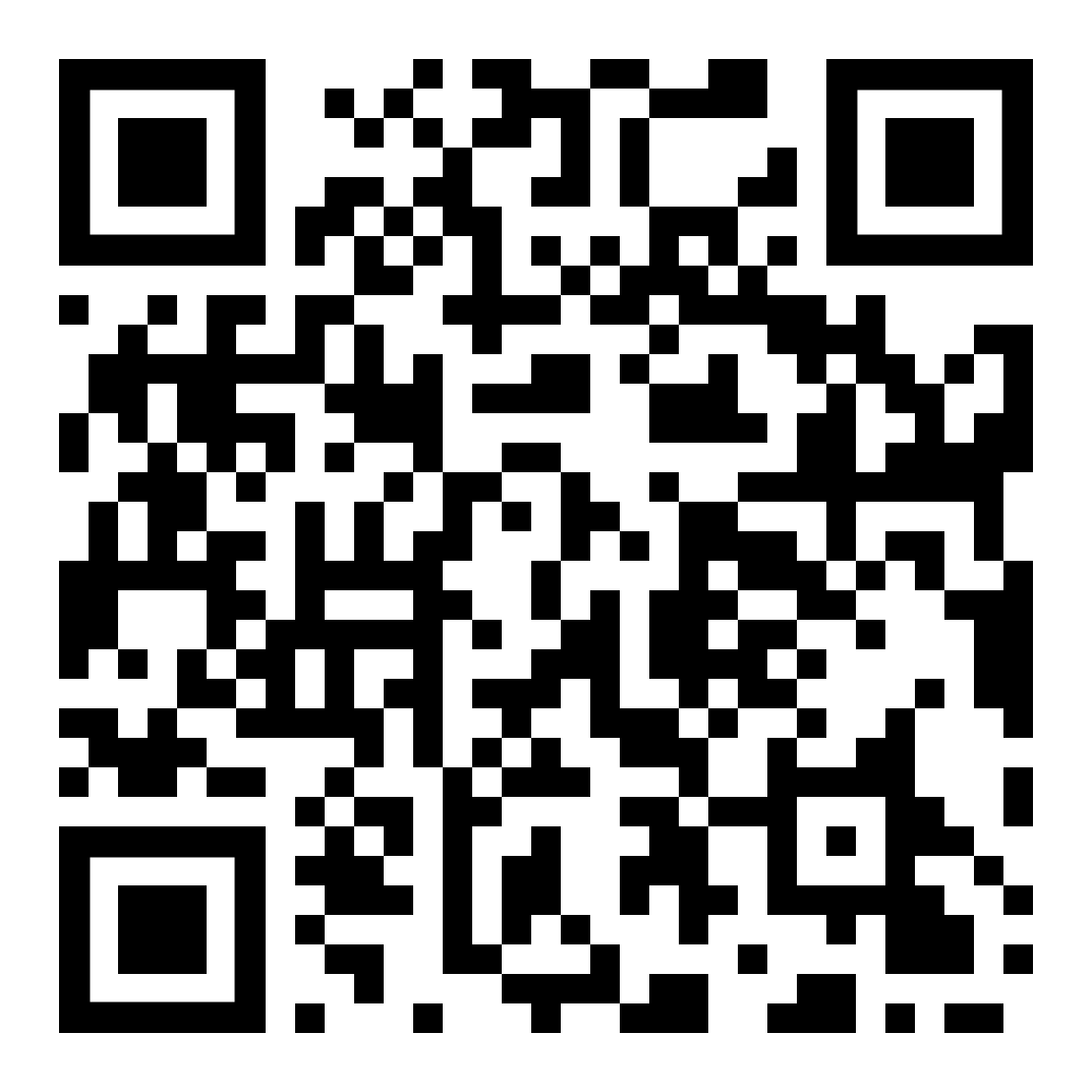 Die Sätze anhören (MP3)استمع الى النصzur Kapitelseite Wortfamilienإلى عائلات كلمة صفحة الفصلPunkt drei Uhr Nachmittag, 15:00 Uhr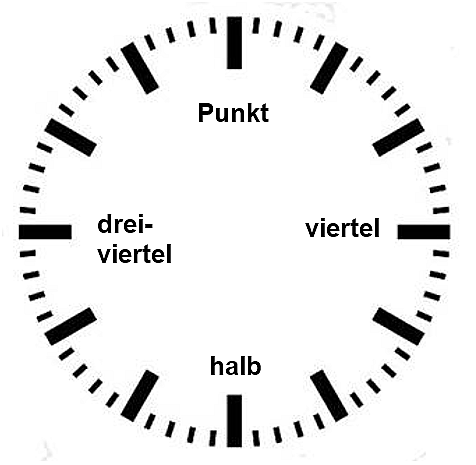 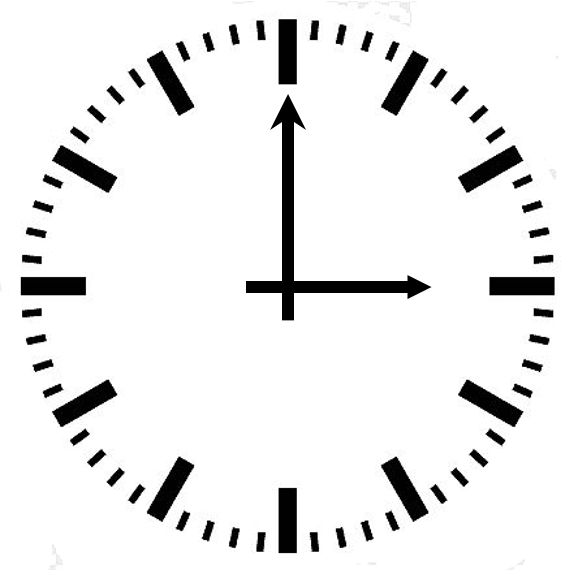 suche die neuen Wörter im Wörterbuch und lerne sie …ابحث عن الكلمات الجديدة في القاموس وتعلمها...die Spracheder Sprachgebrauchetwas gebrauchender Punktpünktlichdie Pünktlichkeitviertel 	1/4  das Viertelhalb	1/2 die Hälfteein Viertel  	1/4 zwei Viertel 	2/4 drei Viertel	3/4 vier Viertel	4/4 der Teildas Ganzeviertel vier Uhr Nachmittag, 15:15 Uhrhalb vier Uhr Nachmittag, 15:30 Uhrdie nächste volle Stunde ist vier Uhr Nachmittag (16:00 Uhr)oder: viertel nach drei Uhr Nachmittagin einer halben Stunde
ist es vier Uhr 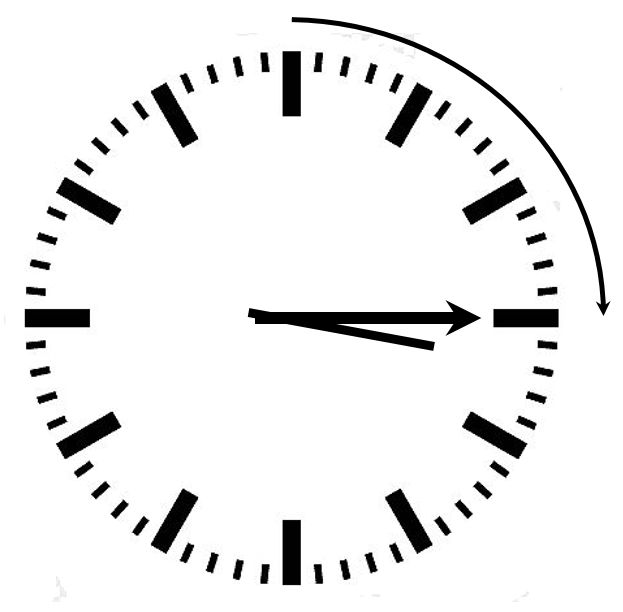 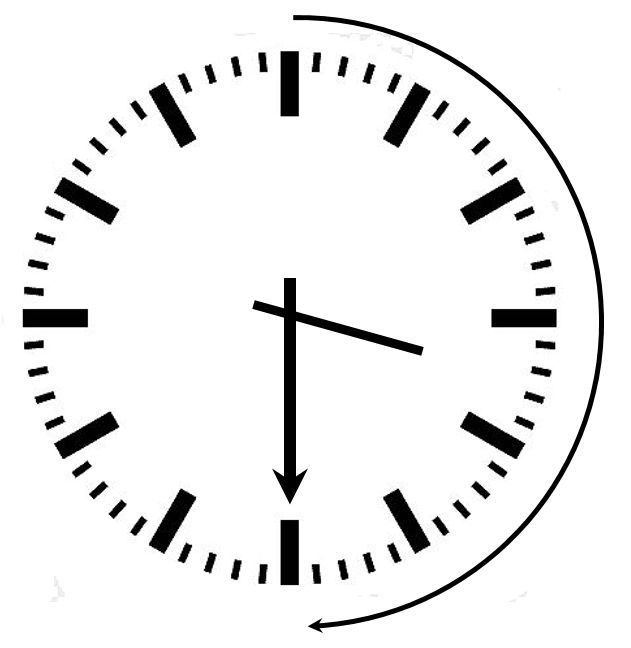 drei viertel vier Uhr Nachmittag, 
15:45 UhrPunkt vier Uhr Nachmittag, 16:00 Uhroder: viertel vor vier Uhr Nachmittag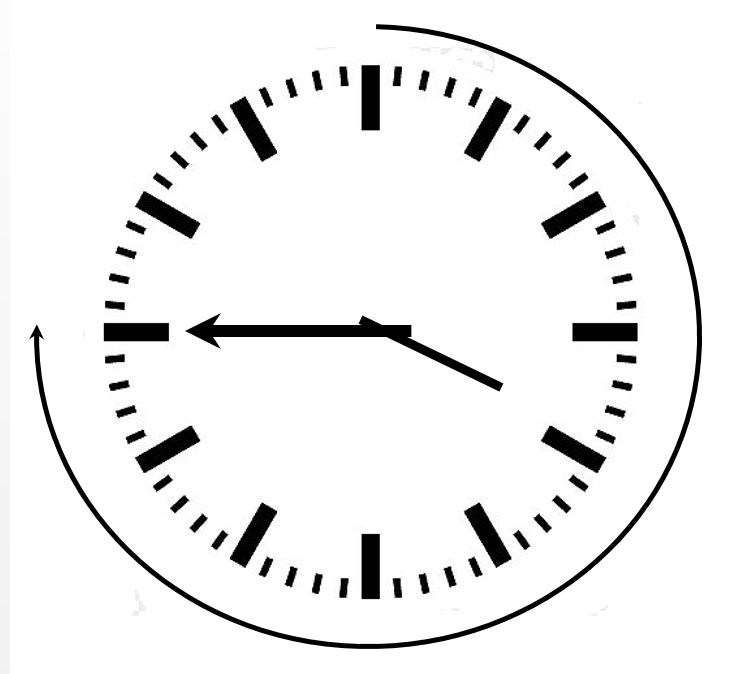 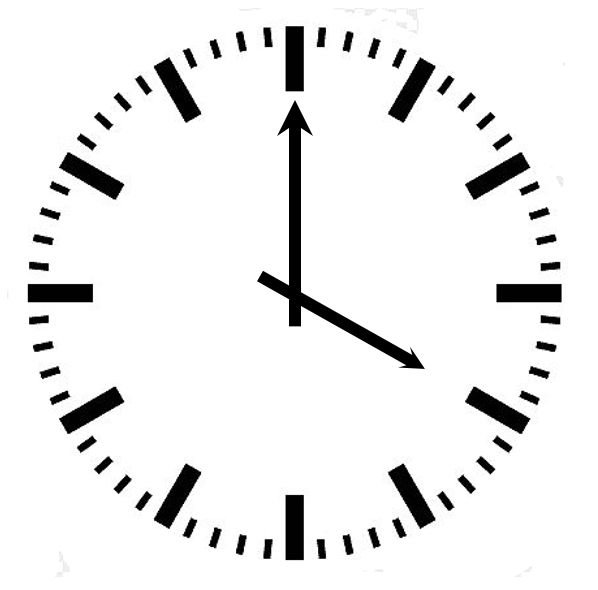 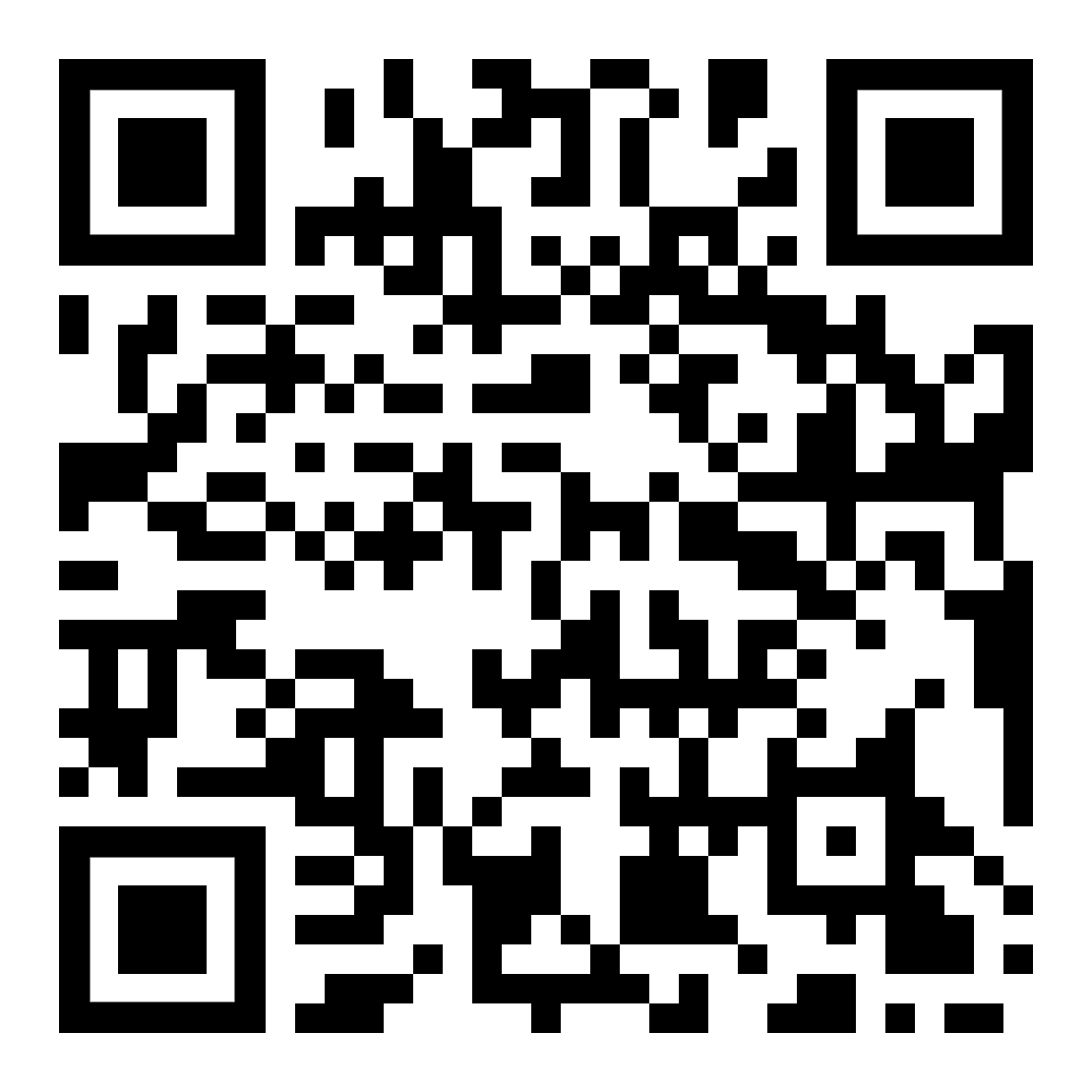 diesen Text anhören (MP3)استمع لهذا النصdiese Seite   هذه الصفحة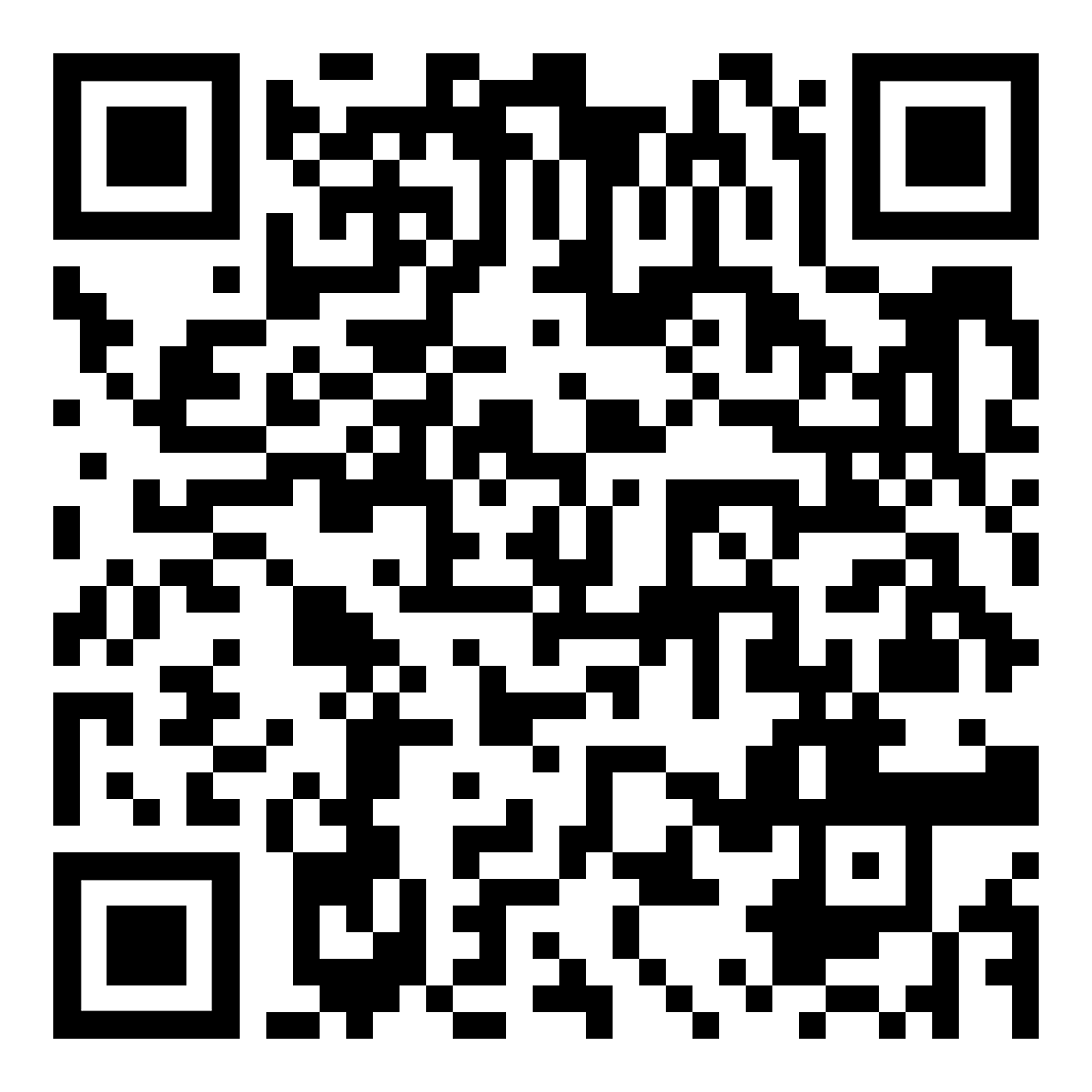 zur Kapitelseite Wort-Familienإلى صفحة فصل عائلات الكلمات